09.11.2021. группа 1ТМ 2 пара  Дисциплина ОДБ.05 Обществознание Преподаватель Романюта Маргарита ВадимовнаЗанятие № 2Лекция № 2. Тема « Происхождение человека и общества. Типы обществ».Цели: образовательная: познакомить студентов с понятиями «антропогенез», «антропосоциогенез», объяснить типы обществ; сравнивать социальные объекты, выясняя их общие черты и различия;развивающая: формировать умения давать определения понятий; анализировать, сравнивать, классифицировать и обобщать факты и явления; делать несложные выводы;воспитательная: сформировать положительную установку на изучение новой обществоведческой дисциплины.План1. Происхождение человека и общества.2.Типы обществ.3. Взаимосвязь общества с природой.Литература1. Боголюбов Л.Н. и Лазебникова А.Ю. Обществознание: учебник для 10 кл. М. «Просвещение», 2016.2. Дыдко, С. Н. Обществознание. 8–11 классы : справ. материалы / С. Н. Дыдко. – М.: АСТ: Астрель : ПолиграфИздат, 2010. 3.Двигалева А. А. Обществознание. СПб.: ООО «Виктория плюс», 2011.4. Сазонова, Г. Г. Обществознание в таблицах и схемах / Г. Г. Сазонова. – М.: Виктория Плюс, 2013.5. Человек и общество. Обществознание. 10—11 кл.: учеб. для учащихся общеобразовательных  учреждений. В 2 ч. Под ред. Л. Н. Боголюбова, А. Ю. Лазебниковой. М.: Просвещение, 2016—2017 1. Происхождение человека и общества.     В науке этот сложный процесс носит название «антропосоциогенез». «Антропос» по-гречески означает «человек», «социум» по-латыни – «общество», «генезис» по-гречески – «возникновение, происхождение» (рис. 1).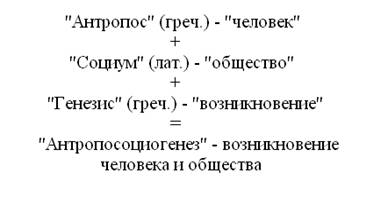 Рис. 1. АнтропосоциогенезСуществуют различные теории антропосоциогенеза. Хронологически первой из них является креационизм. Согласно этой теории около 6 тысяч лет назад Бог сотворил Вселенную, небо, землю и всех живых существ, в том числе человека. Другая теория носит название «градуализм» или «эволюционизм». Ее основоположником считается Чарлз Дарвин. Согласно этой теории все живое развивается в ходе эволюции – постепенных изменений, а в начале этих изменений были простейшие существа. Третья теория известна как катастрофизм. Ее основоположником считается естествоиспытатель Жорж Кювье. В рамках катастрофизма считается, что жизнь – результат планетарных катастроф, а ее формы не развиваются. Некоторые ученые объясняют многие значимые события в истории Земли именно катастрофами – извержениями вулканов, столкновениями нашей планеты с кометами, катастрофическими землетрясениями. Например, именно так многие объясняют гибель динозавров. Все эти теории с большим трудом объясняют, откуда взялась жизнь. Четвертая теория, известная как панспермия, появилась еще в середине XIX века. Ее авторами считаются немецкий медик Герман Рихтер и шведский физик Сванте Аррениус. Пансперми́я  - это гипотеза о возможности переноса живых организмов через космическое пространство.          В научном мире в XX веке почти безраздельно господствует теория эволюции. Давайте посмотрим, как и когда с точки зрения современной науки появились человек и общество.Процесс появления человека носит название «антропогенез». В современной науке этот процесс вкратце описывается следующим образом.Первой стадией антропогенеза считают австралопитека (homo habilis) 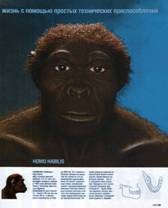 Рис. 3. АвстралопитекВторая стадия антропогенеза – питекантроп.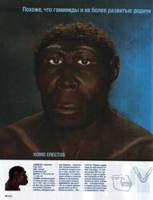 Рис. 4. ПитекантропТретья стадия – неандерталец (рис. 5). Наконец, последняя стадия – homo sapiens sapiens. Это мы с вами.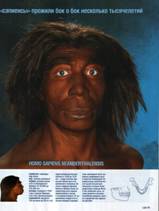 Рис. 5. НеандерталецПерейдем к процессу социогенеза, то есть появления и развития общества. Он имеет три стадии, но если антропосоциогенез идет по планете примерно одинаковыми темпами, то социогенез в разных районах земли идет с разной скоростью.Первая стадия социогенеза – праобщина (человеческое стадо).Вторая стадия – родовая община – объединение людей по кровнородственному признаку.Третья стадия – соседская община – объединение людей по территориальному признаку.Процесс социогенеза проходит в три этапа. Различные народы проходят социогенез разными темпами. Многие этносы уже давно живут соседской общиной, но есть и такие племена, которые до сих пор находятся на стадии родовой общины. Процессы антропогенеза и социогенеза тесно связаны между собой. Это лишний раз доказывает, что человек, несмотря на его социальную сущность, все же остается и частью природы.2. Типы обществ.Существует несколько видов классификации общества, отличающихся критериями для выделения определённых типов обществ. Критерий — письменность: дописьменные и письменные.Критерий — формационный признак: первобытное общество, рабовладельческое общество, феодальное общество, капиталистическое общество, коммунистическое общество. (Термин «общественно-экономическая формация» ввели К. Маркс и Ф. Энгельс. Согласно формационному подходу, человечество в своем развитии проходит ряд стадий (формаций), каждая из которых отличается свои базисом (совокупность экономических отношений) и соответствующей надстройкой (совокупность политических, правовых, религиозных и других отношений). Каждой формации свойственны определённая основная форма собственности и ведущий класс, господствующий как в экономике, так и в политике.Критерий — уровень развития: отсталые, развивающиеся, развитые.Критерий — цивилизации: цивилизационный подход (А. Тойнби, Н. Данилевский и др.).Критерий — уровень развития орудий и средств производства.3. Взаимосвязь общества с природой. Человек — часть природы, т. е. общество, состоящее из людей, неразрывно с ней связано. Понятие «природа» употребляется для обозначения не только естественных, но и созданных человеком, ранее не существовавших в природе вещей, процессов, обеспечивающих материальные и духовные условия жизнедеятельности людей — «второй природы», в той или иной мере преобразованной и сформированной человеком.В широком смысле природа — это весь материальный мир в многообразии его форм. В узком смысле природа — это совокупность естественных условий существования человеческого общества (среда обитания, источник ресурсов и полезных ископаемых, источник эстетической радости и пр.).Как и общество, природа также характеризуется как динамическая сложноорганизованная саморазвивающаяся система.Признаки природы как динамической сложноорганизованной саморазвивающейся системы:наличие подсистем природы и отдельных элементов (различные семейства животного и растительного мира);постоянное видоизменение;наличие своих объективных законов (естественные законы природы, которые существуют уже       не один миллион лет);непредсказуемость, нелинейность развития;возможность влиять на общество, замедлять или ускорять его развитие.Общество как обособившаяся в процессе жизнедеятельности людей часть природы неразрывно с ней связано.Природа, географические и климатические условия оказывают значительное воздействие на жизнь людей, обусловливают во многом разнообразие обществ, особенности развития народов, народностей, наций. В то же время сама природа испытывает на себе силу общества: человек по своему усмотрению «окультуривает» природу, искусственно упорядочивает ее.На первых порах противоречие между обществом и природой выступало как их различие, так как человек создавал примитивные орудия труда, с помощью которых он добывал себе средства к жизни из природных ресурсов. Однако полной зависимости человека от природы уже не было. По мере совершенствования орудий труда воздействие общества на природу становилось все сильнее. Однако человек не может обойтись без природы, потому что технические средства, облегчающие ему существование, создаются по аналогии с природными процессами.Едва появившись на свет, общество стало активно вторгаться в природную среду, то улучшая ее, а то и ухудшая. Но и природа, в свою очередь, принялась «ухудшать» характеристики общества. Например, снижается качество здоровья больших масс людей из-за неблагоприятной экологической ситуации и т. д. При всей своей взаимозависимости общество и природа сохраняют специфические особенности, которые позволяют им сосуществовать как двуединое явление земной действительности. В этом и заключается основа единства мира.На протяжении истории менялось отношение человека к природе.Представления человека о природеДомашнее задание. Дайте письменные ответы на вопросы.1.В чём отличие понятий «антропогенез», «антропосоциогенез», «социогенез»?2.Как теория происхождения человека доминирует в современном мире?3.Назовите стадии «социогенеза». Все ли народы прошли эти стадии? Приведите примеры.4.Чем отличаются цивилизационный и формационный подходы?5.Что характеризует современный тип общества?6. Назовите черты, отличающие общество от природы. 7. Сравните представления о природе в разные культурно-исторические периоды. В какие периоды они схожи? Ответ аргументируйте.Срок  выполнения задания до 12.11.2021.Все задания выполнять в  рабочих тетрадях, фотографировать и отправлять на адрес преподавателя Романюты М.В. rita.romanyuta@mail.ru Тип общества Тип общества Тип общества Тип обществаТрадиционное(аграрное)Индустриальное(промышленное)Постиндустриальное(информационное)Время возникновенияПереход от первобытности к цивилизации — IV тыс. до н. э.Переход от Средневековья к Новому времени: XVI−XVIII вв.Переход к истории современности: конец ХХ — начало XXI в.Способ переходаНеолитическая революцияПромышленная революция XVII−XVIII вв.НТР — научно-техническая революция второй половины ХХ в.Основной фактор производстваЗемляКапиталИнформацияОсновной продукт производстваПищаПромышленные изделияУслугиХарактер трудаРучной труд, индивидуальный характерМеханизация труда и стандартная деятельность (работа на конвейере), широкое применение механизмов и технологийРезкое повышение количества творческой деятельности, автоматизация производства, компьютеризация обществаТоварностьНатуральное хозяйство, ремесло только на заказМассовое производствоМелкосерийное производствоЗанятость населенияСельское хозяйство — до 80% обществаСельское хозяйство — около 10%, промышленность — около 80%Сельское хозяйство — до 3%, промышленность — около 33%, сфера услуг — 60% и выше Доминирующая форма собственностиОбщиннаяЧастнаяМногообразие форм собственностиВоздействие человека на природуЛокальное, неконтролируемоеГлобальное, неконтролируемое, «природа не храм, а мастерская»Глобальное, контролируемое, попытки решения экологических проблемСоциальная структураКасты, сословия, классы; замкнутость социальных структур; низкая социальная мобильностьКлассовое деление общества; отмирание сословий и каст; упрощение социальной мобильности; подвижность социальных структурОтмирание классовой структуры; замена её делением общества на страты; очень высокий уровень социальной мобильности; открытость всех социальных структурПолитическая жизньНаиболее распространённая форма правления — неограниченная монархия; политические свободы отсутствуют; власть выше закона; божественное происхождение власти; власть = собственностьНаиболее распространённая форма правления — ограниченная монархия или республика; провозглашение политических свобод, равенство перед законом; власть не данность — идея «общественного договора» власти и общества; демократия «большинства»Наиболее распространённая форма правления —демократическая республика; сильное гражданское общество; политический плюрализм — возникновение новой формы демократии («демократии консенсуса»); толерантностьДуховная жизньГосподство традиционных религиозных ценностей — церковь, сакральное почитание власти, брак и семья, культ традиций и обычаев, коллективизм; устная передача информации, низкий уровень образования общества; однородный характер культуры — народная культураУтверждаются новые ценности прогресса и веры в науку, личного успеха, личной индивидуальности; повышается роль образования и соответственно растёт уровень образованности общества; возникновение элитарной культуры для ценителей и массовой культуры для всехОснова мировоззрения — информация; особая роль науки, которая становится главным двигателем прогресса; культ образования — образование через всю жизнь; гуманизация и гуманитаризация образования; культ индивидуальности личности  Исторический период Сущность представлений о природеАнтичностьЧеловек — одна из составных частей природы. Идеал — жизнь в согласии с природой. Философы трактуют природу как совершенный космос, т. е. противоположность хаосу. Человек и природа выступают как единое целое.СредневековьеОкружающая человека природа — нечто более низкое, чем человек, поскольку только он наделен божественным началом — душой. Природа нередко мыслилась как источник зла, который нужно преодолеть или подчинить, а жизнь человека при этом выступала как борьба божественного начала, души, с греховным телом.ВозрождениеПрирода — источник радости, наслаждения. Возрождается античный идеал гармонии и совершенства природы, единения человека с природой.Новое времяПрирода — объект экспериментирования человека. Природа инертна, человек должен ее покорить и подчинить. Укрепляется идея, высказанная Ф. Бэконом: «Знание — сила». Природа становится объектом технологической эксплуатации, она утрачивает священный характер, происходит разрыв связей между человеком и природой.СовременностьПрирода — уникальный, целостный организм, основа жизнедеятельности человека. Необходимы партнерство, сотрудничество, открытый диалог человека и природы.